Консультация для педагогов   “Развитие творческих способностей у детей   дошкольного возраста”    Детское творчество отличается от творчества взрослого. Ребенок действует подсознательно, он не ставит перед собой целей. Ребенком движет удовлетворение своих потребностей в творчестве. Дети и творчество понятие не расторжимое. Любой ребенок по природе созидатель. Творчество проявляется у детей в самой неожиданной форме, однако практически всегда связано с изо деятельностью. Лепка, аппликация, рисование, конструирование – виды изодеятельности, основное назначение которых – развитие творческих способностей. Изобразительная творческая деятельность имеет большое значение для всестороннего развития детей. В процессе творческой деятельности, дети развивают зрительное восприятие наблюдение, воображение, память, осязание, моторику, речь, сенсорику. Кроме этого творчество формирует в ребенке эстетическую направленность.       Понятие «творчество» определяется как деятельность, в результате которой ребенок создает новое, оригинальное, проявляя воображение, реализуя свой замысел самостоятельно находя средство для его воплощения. А чтобы изобразительная деятельность носила творческий характер, необходимо разнообразить материалы и технику выполнения изображения. Например: осенний лес можно нарисовать гуашью, акварелью, мелками, а можно и с помощью природного материала, кусочков материи или разных видов круп и т. д. И это мы называем нетрадиционная техника рисования.       На занятиях по изобразительной деятельности нетрадиционные техники изображения используются редко, не учитывается их коррекционная значимость, между тем, применение нетрадиционных техник способствует обогащению знаний и представлений детей о предметах и их использовании; материалах, их свойствах, способов действий с ними. Нетрадиционная техника не позволяет копировать образец, что дает ещё больший толчок к развитию воображения, творчества, самостоятельности, инициативы, проявлению индивидуальности. Ребенок получает возможность отразить свои впечатления от окружающего мира, передать образы воображения, воплотив их с помощью разнообразных материалов в реальные формы. А главное то, что нетрадиционное рисование играет важную роль в общем психическом развитии ребенка. Ведь самоценным является не конечный продукт – рисунок, а развитие личности: формирование уверенности в себе, в своих способностях, самоидентификация в творческой работе, целенаправленность деятельности. Учитывая важность существующей проблемы в развитии творчества в раннем возрасте, обратимся к рассмотрению и использованию в педагогической деятельности новых подходов к решению этого вопроса. И поставим перед собой цель работы, которая будет заключаться в развитии творческих способностей детей дошкольного возраста посредством использования нетрадиционных техник рисования.        Для достижения этой цели ставим следующие задачи:1. Формировать способности детей нетрадиционным техникам рисования, сочетая различный материал и технику изображения, самостоятельно определять замысел, способы и формы его воплощения, технически грамотно применять нетрадиционные и традиционные способы рисования, понимать значимость своей работы, испытывать радость и удовольствие от творческой работы.2. Развивать детское творчество и творческое воображение путём создания творческих ситуаций в художественно-изобразительной деятельности, умение ориентироваться на листе бумаги.3. Воспитывать у детей эстетическое отношение к окружающему миру посредством умения понимать и создавать художественные образ.       C детьми можно применять нетрадиционную технику рисования (тычки, жесткая кисть, обводим пуговицы, кляксография, ниткография, монотипия, торцевание, цветные ладошки и т. д.). Данные техники не утомляют дошкольников, у них сохраняется высокая активность, работоспособность на протяжении всего времени, отведенного на выполнение задания. Для будущего наших детей это очень важно, так как время не стоит на одном месте, а движется вперед и поэтому нужно использовать новые развивающие технологии.Просто с самого начала приобщения ребенка к рисованию нужно  развивать навыки   правильно пользоваться разными изобразительными материалами, и техникой  рисования.Подготовил воспитатель: Павленко Т.М.Источник: http://blog.dohcolonoc.ru/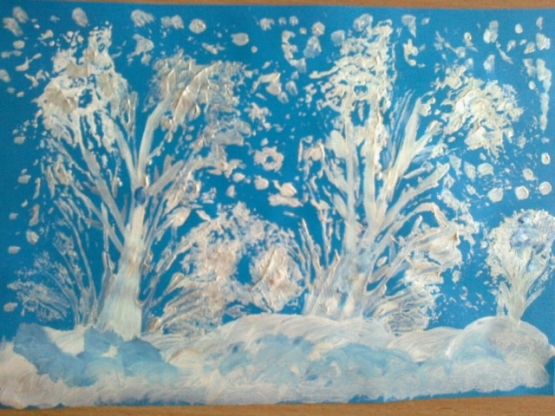 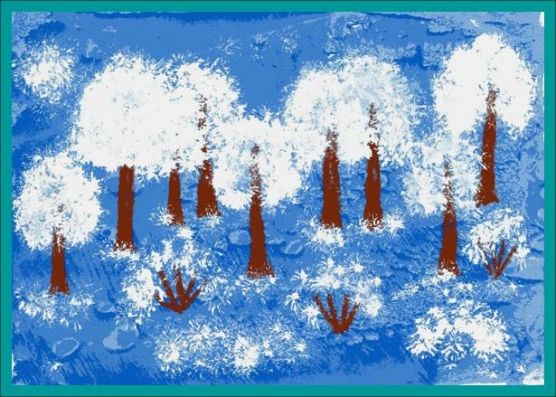 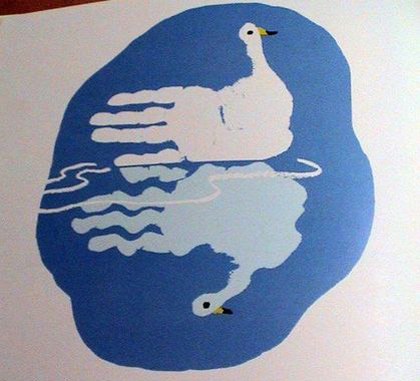 